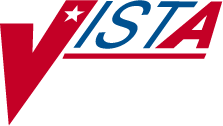 INPATIENT MEDICATIONSNURSE’S USER MANUALVersion 5.0January 2005(Revised September 2011)Department of Veterans Affairs Product Development Revision History	Each time this manual is updated, the Title Page lists the new revised date and this page describes the changes. If the Revised Pages column lists “All,” replace the existing manual with the reissued manual. If the Revised Pages column lists individual entries (e.g., 25, 32), either update the existing manual with the Change Pages Document or print the entire new manual.September 2011	Inpatient Medications V. 5.0	iiiiv	Inpatient Medications V. 5.0	September 2011The calculated Start Date/Time (Calc Start) and the Stop Date/Time (Calc Stop) will display according to how the following Inpatient Ward Parameters settings are configured:DAYS UNTIL STOP DATE/TIME:DAYS UNTIL STOP FOR ONE-TIME:SAME STOP DATE ON ALL ORDERS:TIME OF DAY THAT ORDERS STOP:DEFAULT START DATE CALCULATION:The CPRS Expected First Dose will display as the default Start Date/Time when a duration is received from CPRS.The default Stop Date/Time is derived from the CPRS Expected First Dose and the duration, when the duration is available from CPRS.Note: When an order is placed through CPRS prior to the next administration time for today, the Expected First Dose will be today at the next administration time. However, if the order is placed after the last administration time of the schedule for today, the Expected First Dose will be at the next administration time. The Expected First Dose displayed in CPRS displays as Requested Start Date/Time on the order view if no duration is received from CPRS. The Expected First Dose displays as the default Start Date/Time on the order view when a duration is received. Expected First Dose does not display for On-call or One-time orders.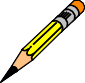 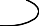 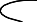 If the Dispense Drug or Orderable Item has a non-formulary status, this status will be displayed on the screen as “*N/F*” beside the Dispense Drug or Orderable Item.When more than one IV Additive/Solution is tied to the same Orderable Item, the user shall be presented with a list of selectable Additives and Solutions to choose from for that order.September 2011	Inpatient Medications V. 5.0	65A prompt is added to the finishing process, “COMPLETE THIS ORDER AS IV OR UNIT DOSE?” to determine if the user should complete the order as either an IV or Unit Dose order. The prompt will be displayed only if the user selected the Inpatient Order Entry option to finish the order. Also, the prompt will appear only if the correct combination of the entry in the IV FLAG in the MEDICATION ROUTES file and the entry in the APPLICATION PACKAGES’ USE field in the DRUG file for the order’s Dispense Drug are found.The following table will help explain the different scenarios:4.5.1. FlagThis option is only available to those users who hold the PSJ RPHARM key.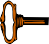 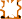 The flag action is available to alert the users that the order is incomplete or needs clarification. Flagging is applied to any orders that need more information or corrections from the clinician. When the user flags the order, an alert is sent to the specified user defining the information that is needed to process the medication order. The specified user can send a return alert with the needed information. The Activity Log will record the flagging activities including acknowledgement that the alert was viewed. The flag action can be performed in either CPRS or in Inpatient Medications.When a flagged order appears on the order view, the order number on the right hand side will be highlighted using reverse video. The nurse, or any user without the PSJ RPHARM key, does not have the ability to flag or un-flag orders; however, they can view the flagged or un-flagged comments via the Activity Log.66	Inpatient Medications V. 5.0	September 2011DateRevised PagesPatch NumberDescription09/201165PSJ*5*235Updated ‘Note’ section regarding Expected First DoseREDACTED07/2011Cover Pagei, 16140PSJ*5*243Removed the acronym PD on Cover page Update Revision HistoryUpdate IndexRevised the existing display in the Non-Verified/Pending Orders [PSJU VBW] option from a pure alphabetic listing of patient names, to a categorized listing by priority. Added “priority” to Index.REDACTED04/2011iPSJ*5*181Updated Revision Historyv-viUpdated Table of Contents12New Example: Patient Information Screen13New Example: Non-Verified/Pending Orders15-16dUpdated: Example: Short Profile, HOURS OF RECENTLYDC/EXPIRED field (#7) and INPATIENT WARDPARAMETERS file (#59.6) information, and Example:Profile.18Updated “Select DRUG:”20New Example: Dispense Drug with Possible Dosages andNew Example: Dispense Drug with Local Possible Dosages26-27New Example: New Order Entry33-34bNew Example: New Order Entry (Clinic Location)35-39New Examples of all the New Interventions40-40dUpdated the View Profile and New Example: Profile View46New Medication Profile Discontinue Type Codes67New Example: Flagged Order71New Example: Inpatient Profile72-73Updated Order Checks74New Example: Local Outpatient Order Display and NewExample: Remote Outpatient Order Display74a-74cDuplicate Therapy74d-74fDrug-Drug InteractionCPRS Order ChecksDateRevised PagesPatch NumberDescription74f-74gUpdated Example: Authorized Absence/Discharge105Summary (continued)CPRS Order checks: How they work119-120Error Messages121-122Glossary - fix page numbering123-136Index - new entries and fix page numbering137-140REDACTED06/2010i-vi, 22-PSJ*5*113Added new Order Validation Requirements.23, 23a-23b, 24,24a-24b,Removed Duplicate Order Check Enhancement functionality, PSJ*5*175 (removed in a prior patch).74a-74b,74e-74f,133, 136-137Miscellaneous corrections.77, 100,103, 108-REDACTED110, 112,11412/200960a, 60bviPSJ*5*222Added description of warning displayed when finishing a Complex Unit Dose Order with overlapping admin times.Corrected page numbers in Table of Contents. REDACTED07/200948PSJ*5*215When Dispense Drug is edited for an active Unit Dose, an entry is added to the activity log.REDACTED02/2009125PSJ*5*196Update to IV DurationREDACTED08/200819-37,PSJ*5*134Inpatient Medication Route changes added, plus details on IV58-59, 65,type changes for infusion orders from CPRS, pending renewal134functions, and expected first dose changes.REDACTED10/2007iv, 74a-PSJ*5*175Modified outpatient header text for display of duplicate orders.74dAdded new functionality to Duplicate Drug and Duplicate Classdefinitions.Modifications for remote allergies, to ensure all allergies are5, 12,included when doing order checks using VA Drug Class;16- 17, 26,PSJ*5*160Analgesic order checks match against specific class only; check34-38,for remote data interoperability performed when entering41-42,patient’s chart; and list of remote allergies added to Patient72-73Information screen.DateRevised PagesPatch NumberDescriptionREDACTED07/200779a-79b,86a-86b,92a-92bPSJ*5*145On 24-Hour, 7-Day, and 14-Day MAR Reports, added prompt to include Clinic Orders when printing by Ward or Ward Group.Also added prompt to include Ward Orders when printing by Clinic or Clinic Group.REDACTED05/200724PSJ*5*120Modified Inpatient Medications V. 5.0 to consider the duration the same way as all other stop date parameters, rather than as an override.REDACTED12/20051,73-74bPSJ*5*146Remote Data Interoperability (RDI) Project: Removed document revision dates in Section 1. Introduction. Updated Section 4.9.Order Checks, to include new functionality for remote order checking.REDACTED01/2005AllPSJ*5*111Reissued entire document to include updates for Inpatient Medications Orders for Outpatients and Non-Standard Schedules.REDACTEDIV FLAG in the MEDICATIONROUTES fileDispense Drug’s Application UseWhich Order View screen will be displayed to the userSpecial ProcessingIVIVIVNoneIVUnit DoseUnit DosePrompt user to finish order as IV or Unit DoseIVIV andUnit DoseIVPrompt user to finish orderas IV or Unit DoseNon-IVIVIVPrompt user to finish order as IV or Unit DoseNon-IVUnit DoseUnit DoseNoneNon-IVIV andUnit DoseUnit DosePrompt user to finish orderas IV or Unit Dose